Questões para Vestibular da UNIGRANRIO – Aula 15 – Data: 23/5/2017 - GABARITO1ª Questão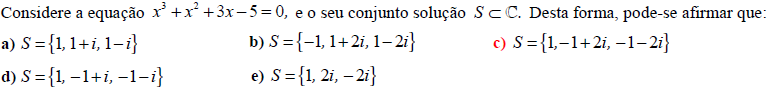 Solução. A soma dos coeficientes da equação é zero. Logo, x = 1 é uma das raízes. Utilizando o dispositivo de Briott-Rufinni, temos:Resolvendo a equação x2 + 2x + 5 = 0, temos: .O conjunto solução é: .2ª Questão. 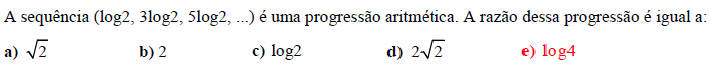 Solução. Utilizando a propriedade do logaritmo e da progressão aritmética, temos:.3ª Questão.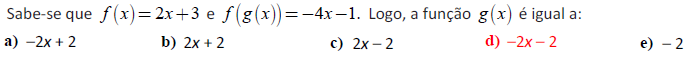 Solução. Explicitando a função g(x), temos:.4ª Questão.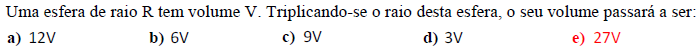 Solução. Considerando V’ o novo volume, temos:.5ª Questão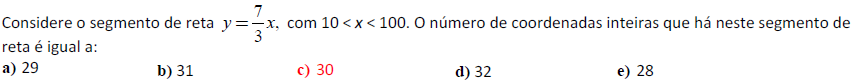 Solução. Para que as coordenadas sejam inteiras, (7x) deve ser múltiplo de 3. Como 7 não é múltiplo de 3, x deve ser múltiplo de 3. Calculando a quantidade de múltiplos de 3 entre 10 e 100, temos:.6ª Questão.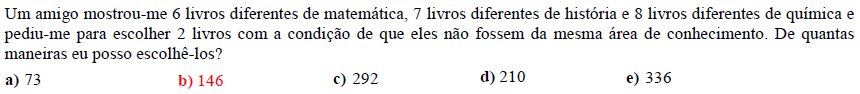 Solução. Separando em casos, temos:i) 1 de Matemática e 1 de História:  escolhas.ii) 1 de Matemática e 1 de Química:  escolhas.iii) 1 de História e 1 de Química:  escolhas.O total de formas de escolha é: 42 + 48 + 56 = 146.7ª Questão.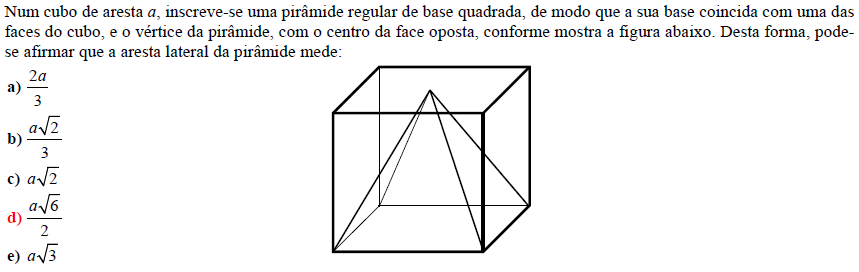 Solução. Considerando x a aresta lateral pedida e d/2 a metade da diagonal da base, temos:.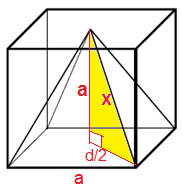 8ª Questão.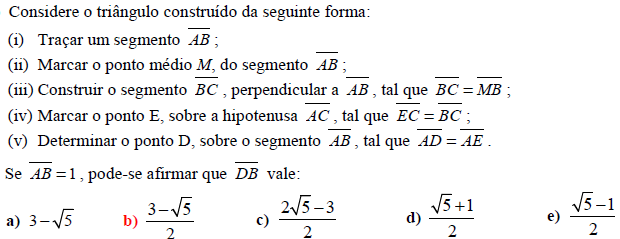 Solução. Observando a figura construída com as instruções, temos: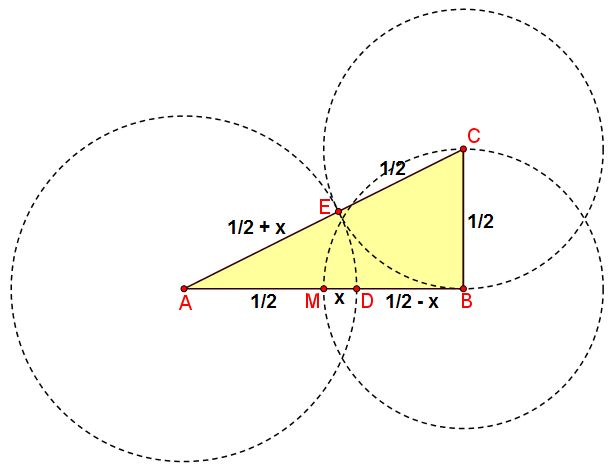 .9ª Questão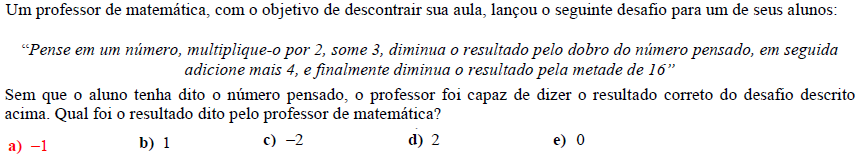 Solução. Considerando N o número pensado, temos:.10ª Questão.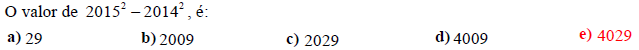 Solução. Utilizando a fatoração da diferença de quadrados, temos:20152 – 20142 = (2015 – 2014).(2015 + 2014) = (1).(4029) = 4029.11ª Questão.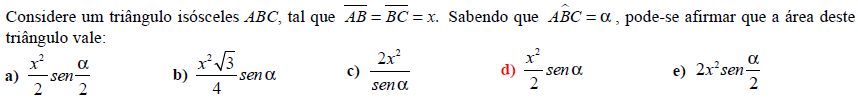 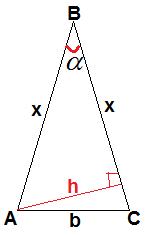 Solução. A área pode ser calculada como a metade do produto da base x pela altura h. Temos:.12ª Questão.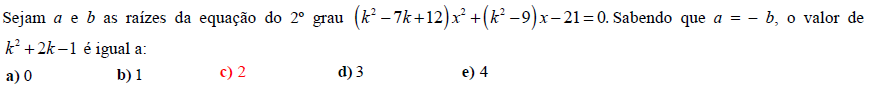 Solução. Utilizando as relações de Girard, temos:.13ª Questão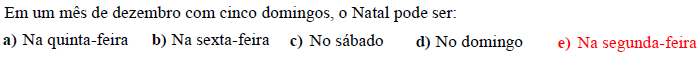 Solução. O mês de dezembro possui 31 dias. Para que esse mês possua 5 domingos, o dia 31 será um domingo, os outros domingos seriam: dia 24, dia 17, dia 10 e dia 3. Logo, o Natal será 25/12, segunda-feira.14ª Questão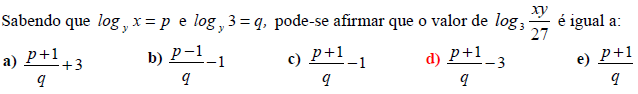 Solução. Utilizando as propriedades do logaritmo, temos:.15ª Questão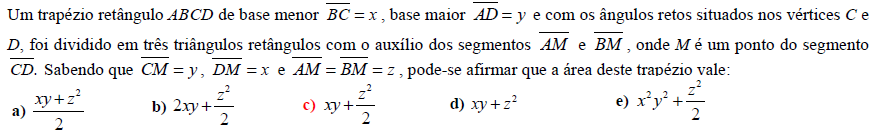 Solução. Observando a figura e somando as áreas, temos: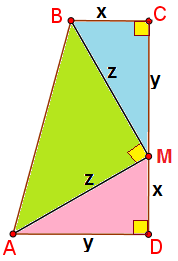 .16ª Questão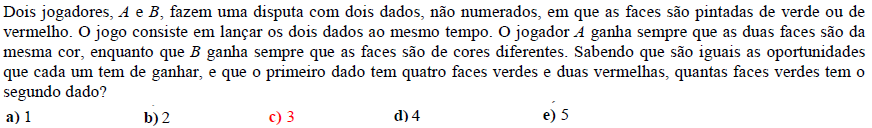 Solução. Os eventos são independentes. Considerando Ve a cor verde e Vm a cor vermelha, temos:.17ª Questão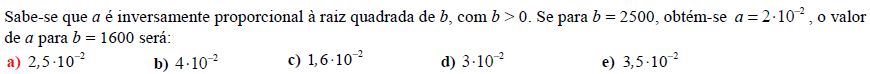 Solução. Utilizando a definição de proporcionalidade inversa, temos:.18ª Questão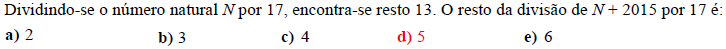 Solução. Utilizando o algoritmo da divisão, temos:.11   1   3    – 5 1   2   5     0